Правительство выбрало дизайн нового значка ГТО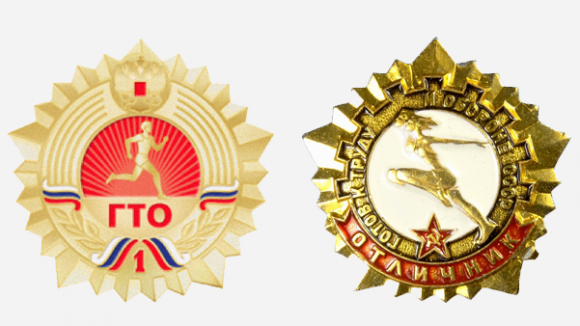 Правительство уже определилось с дизайном знака отличия за спортивные достижения во Всероссийском физкультурно-спортивном комплексе «Готов к труду и обороне» (ГТО). Знак отличия ГТО имеет форму стилизованной многоконечной звезды, в центре которой расположена окружность с изображением бегущего спортсмена на фоне красного цвета для золотого знака отличия, синего — для серебряного значка, а для бронзового решили выбрать зеленый цвет c изображением восходящего солнца.Внизу будет выполнена надпись «ГТО» красного цвета. В верхней части знака — изображение герба Российской Федерации. Центральную окружность знака обрамляет широкий кант с рельефом в виде ряда параллельных дугообразных лучей, направленных из центра вверх, и лавровых ветвей в нижней части знака, обрамленных с двух концов лентами цветов флага России. Также внизу значка будет находиться цифра — от 1 до 11 (ступени достижений). Разработкой эскиза занималось Министерство спорта (документ есть в распоряжении «Известий»).— Отличившихся в сдаче норм ГТО будут поощрять бронзовыми, серебряными и золотыми значками. Человеку необходимо будет выполнить определенный минимум упражнений для их получения. Комплекс рассчитан на 11 ступеней, каждая из которых будет отражаться на лицевой стороне значка, — пояснили в Минспорта. Изготавливать значок будут из обычного железа с покрытием, имитирующим золото. Ранее такие значки изготавливались из меди или латуни, но чуть позже в качестве сырья для производства стал использовать алюминий. Размер значка небольшой — 2,4х2,4 см, а его толщина составит 1,2 мм.